VSTUPNÍ ČÁSTNázev komplexní úlohy/projektuTvorba CNC programu – frézování s korekcí, frézovací cyklyKód úlohy23-u-3/AD65Využitelnost komplexní úlohyKategorie dosaženého vzděláníH (EQF úroveň 3)L0 (EQF úroveň 4)M (EQF úroveň 4)Skupiny oborů23 - Strojírenství a strojírenská výrobaVazba na vzdělávací modul(y)Programy pro CNC a jejich skladbaŠkolaStřední průmyslová škola Třebíč, Manž. Curieových, TřebíčKlíčové kompetenceKompetence k učení, Kompetence k řešení problémů, Matematické kompetence, Digitální kompetenceDatum vytvoření02. 07. 2019 13:35Délka/časová náročnost - Odborné vzdělávání12Délka/časová náročnost - Všeobecné vzděláváníPoznámka k délce úlohyRočník(y)3. ročníkŘešení úlohyindividuálníCharakteristika/anotaceKomplexní úloha je rozdělena na teoretickou a praktickou část.V teoretické části se žák seznamuje s teorií programování frézkyV praktické části sestaví NC program obrysu součástí na frézceJÁDRO ÚLOHYOčekávané výsledky učeníŽák:ovládá principy frézování s korekcípoužívá podprogramy a frézovací cykly pro obrábění kontury i kapessestaví jednoduchý program.Specifikace hlavních učebních činností žáků/aktivit projektu vč. doporučeného časového rozvrhuŽáci získávají, prohlubují si a upevňují vědomosti programování tvarů na frézce.Časový rozvrh:4  hodin teoretická část - výkladPříkazy:G40G41G42PodprogramyCykly frézováníCYCLE71CYCLE72POCKET 1POCKET 28  hodin praktická část - splnění komplexní úlohy naprogramování požadovaných tvarů pomocí frézování s korekcí a pomocí cycle72.Metodická doporučeníKomplexní úloha tvorba CNC programu – frézování s korekcí a pomocí CYCLE71, CYCLE72, POCKET1, POCKET2 se skládá z teoretické a praktické části. Navazuje na frézování pomocí příkazů G0, G1, G2, G3. Úloha je součástí modulu Programy pro CNC a jejich skladba.Žáci v teoretické i praktické části komplexní úlohy pracují samostatně.Způsob realizaceTeoreticko-praktickáOdborná učebna vybavená SW Sinumerik;PomůckyTeoretická část:Rýsovací a psací potřebyPraktická část:SW – SinumerikVÝSTUPNÍ ČÁSTPopis a kvantifikace všech plánovaných výstupůVýsledkem jsou vytvořené NC kódy pro dané zadáníKritéria hodnoceníTeoretická a praktická část je hodnocena individuálněPro teoretickou a praktickou část jsou vypracovány hodnotící tabulky v příloze.Doporučená literaturaŠTULPA, Miloslav. CNC - Programování obráběcích strojů. Grada. 2014. 244 s. ISBN 978-80-247-5269-3Poznámky1) Délka/časová náročnostOdborné vzdělávání:Obory H 4 (8) hodinObory L0 a M 8 (12) hodinObsahové upřesněníOV RVP - Odborné vzdělávání ve vztahu k RVPPřílohyUcebni-material-KU2-Programovani-CNC-programu.pdfZadani-1-Pracovni-list.pdfReseni-1-Pracovni-list.pdfZadani-2-Pracovni-list.pdfReseni-2-Pracovni-list.pdfZadani-3-Pracovni-list.pdfReseni-3-Pracovni-list.pdfZadani-4-Pracovni-list.pdfReseni-4-Pracovni-list.pdfZadani-5-Pracovni-list.pdfReseni-5-Pracovni-list.pdfZadani-6-Pracovni-list.pdfReseni-6-Pracovni-list.pdfHodnoceni-KU2.xlsMateriál vznikl v rámci projektu Modernizace odborného vzdělávání (MOV), který byl spolufinancován z Evropských strukturálních a investičních fondů a jehož realizaci zajišťoval Národní pedagogický institut České republiky. Autorem materiálu a všech jeho částí, není-li uvedeno jinak, je František Lustig. Creative Commons CC BY SA 4.0 – Uveďte původ – Zachovejte licenci 4.0 Mezinárodní.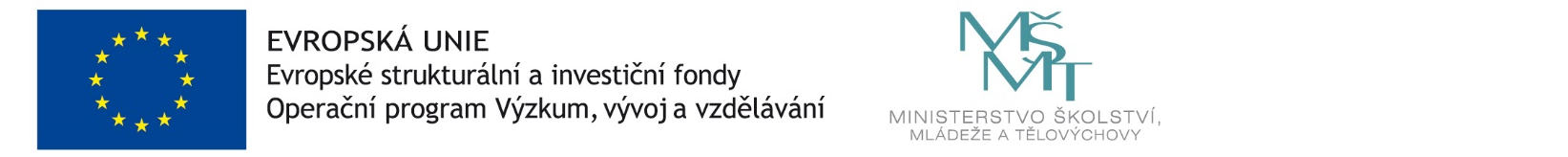 